Data: 27/10/2017In fede ______PierpaoloPatteri______________________________Formato europeo per il curriculum vitae et studiorum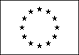 Informazioni personaliNomePierpaolo PatteriIndirizzovia Silki 7/a sassari 07100Telefono348 5937279E-mailpierpaolopatteri@gmail.comNazionalitàITALIANAProfessioneMedico Chirurgo iscritto all’Ordine dei Medici e Chirurghi della Provincia di Sassari(n.   4635 del 23 luglio 2002)Data di nascita24 Settembre 1976Titoli di Studio• Date (da – a)09.11.2005• Ente di StudioUniversità degli Studi di SassariFacoltà di Medicina e ChirurgiaScuola di Specializzazione in Oftalmologia• Titolo conseguitoDiploma di Specializzazione in Oftalmologia• Votazione50/50 e lode• Date (da – a)1^ Sessione Giugno 2002• Ente di StudioUniversità degli Studi di SassariFacoltà di Medicina e Chirurgia• Titolo conseguitoAbilitazione all’Esercizio della Professione di Medico Chirurgo• Date (da – a)29.10.2001• Ente di StudioUniversità degli Studi di SassariFacoltà di Medicina e Chirurgia• Titolo conseguitoDiploma di Laurea in Medicina e Chirurgia• Votazione110/110 Esperienza lavorativaIncarichi Funzionali• Date (da – a)2002• Nome del datore di lavoroAzienda ASL n. 2 Olbia-Tempio• Tipo di azienda o settoreSanità• Tipo di impiegoServizio di guardia medica e turistica• Date (da – a)dal  Dicembre 2005 al  Marzo 2006• Nome del datore di lavoroCasa di cura privata Policlinico Sassarese S.P.A.• Tipo di azienda o settoreU.O. di Oculistica• Tipo di impiegoMedico• Principali mansioni e responsabilitàServizio di reparto, sala operatoria, ambulatorio.• Date (da – a)2006 – 2009• Nome del datore di lavoroUnità Sanitaria Locale n. 3 - Nuoro - Sardegna • Tipo di azienda o settoreSanità• Tipo di impiegoAssistente Medico volontario presso u.o. di oculistica Ospedale S.Francesco• Principali mansioni e responsabilitàAcquisizione di conoscenze professionali in ambito specialistico.• Date (da – a)Giugno 2007– Ottobre 2007• Nome del datore di lavoroUnità Sanitaria Locale n. 5 - Oristano - Sardegna • Tipo di azienda o settoreSanità• Tipo di impiegoMedico specialista oculista, incarico provvisorio art. 23 comma 7 accordo collettivo nazionale, presso poliambulatorio di Terralba.• Date (da – a)Marzo 2008 – Settembre 2008• Nome del datore di lavoroUnità Sanitaria Locale n. 2 - Olbia - Sardegna • Tipo di azienda o settoreSanità	• Tipo di impiegoMedico specialista oculista, incarico provvisorio art. 23 comma 7 accordo collettivo nazionale, presso poliambulatorio di La Maddalena.• Date (da – a)Dic. 2008 - Gennaio 2009• Nome del datore di lavoroUnità Sanitaria Locale n. 3 - Nuoro - Sardegna • Tipo di azienda o settoreSanità - Poliambulatorio via  Manzoni Nuoro e Pol. di Siniscola• Tipo di impiegoMedico specialista oculista, incarico provvisorio art. 23 comma 7 accordo collettivo nazionale, presso poliambulatorio di Nuoro e di Siniscola.• Ore Totali di Medicina Specialistica Ambulatoriale, branca di Oculistica, eseguite nelle aziende sanitarie locali della regione Sardegna Numero 3068 Ore di Medicina Specialistica Ambulatoriale eseguite per le varie Aziende Sanitarie Locali della regione Sardegna da Aprile 2006 a Gennaio 2009.• Date (da – a)Gennaio 2009 a Luglio 2009• Nome del datore di lavoroAzienda Sanitaria Locale n.1 di Sassari• Tipo di azienda o settoreP.O. di Ozieri u.o.c. di Oculistica• Tipo di impiegoDirigente medico Oculista incarico in Selezione• Principali mansioni e responsabilitàAttività diagnostica di secondo livello, sala operatoria, reparto, e ambulatorio.• Date (da – a)17 Luglio 2009 a Dicembre 2011• Nome del datore di lavoroAzienda ASL n. 7 Carbonia• Tipo di azienda o settoreSanità - UOC di Oculistica P.O. CTO Iglesias• Tipo di impiegoDirigente Medico Specialista Oculista assunto a tempo indeterminato• Principali mansioni e responsabilitàAttività diagnostica di secondo livello, sala operatoria, reparto, e ambulatorio.Motivazione della cessazione del rapporto di lavoro: Risoluzione del contratto per assunzione presso la ASL n.1 di Sassari.• Date (da – a)dal Agosto 2010 a Tutt’oggi • Nome del datore di lavoroAzienda ASL n. 1 di Sassari• Tipo di azienda o settoreU.O. di Oculistica P.O. di Ozieri• Tipo di impiegoDirigente Medico Specialista Oculista assunto a tempo indeterminato• Principali mansioni e responsabilitàServizio di reparto, sala operatoria, ambulatorio.• Date (da – a)2011• Nome del datore di lavoroScuola degli Ottici di Vinci - • Tipo di azienda o settoreFisiopatologia Oculare• Tipo di impiegoDocente• Principali mansioni e responsabilitàEsecuzione di lezioni e esami a studenti della scuola degli Ottici di VinciCasistica PersonaleDiagnostica/Terapeutica Strumentale ambulatorialedi Alta Specializzazione • Date (da – a)2001 - oggi• Procedure DIAGNOSTICHE Strumentali Invasiveoltre 1000Fluorangiografie retiniche• Procedure DIAGNOSTICHE Strumentali non Invasiveoltre 1000OCT- Spectral DomainEcografie Oculari con tecnica B-scanTopografie Corneali Computerizzate (Topografo con cono di Placido)Topografie-Pachimetrie (Pentacam)Pachimetrie ultrasonichePerimetrie (manuali con cupola di Goldman/Automatiche Computerizzate)• Procedure TERAPEUTICHE Parachirurgiche Strumentalinon Invasiveoltre 1000Yag Laser (capsulotomia, iridotomia, sinechiolisi)Fotocoagulazione Retinica Laser (panfoto, focale, griglia maculare, barrage)diversi  Cross-Linking Corneali.• Procedure TERAPEUTICHE Invasiveoltre 1000 Iniezioni Retrobulbari/Peribulbari di Corticosteroidi e anestetici singole o per cicli terapeutici per patologie varie e per anestesia in preparazione ad atti chirurgici.Casistica Personaledi Sala Operatoria • Date (da – a)2001 – oggiCome 1° OPERATORE• Palpebre, Congiuntiva e Annessi, Vie lacrimali, Orbita, Strabismo Numerosi interventi su palpebre e congiuntiva.• Segmento AnterioreNumerosi Interventi di cataratta come primo operatore, numerosi interventi di cross-linking  corneale per cheratocono.• Iniezioni Intra VitrealiNumerosi Interventi.Relatore ai seguenti congressi Internazionali e Nazionali(1)     Al 3° Congresso Internazionale SOI International Congress, Firenze
venerdi 13 maggio 2005, esponendo nell’ambito delle comunicazioni orali su retina medica e chirurgica il lavoro:
Ruolo della callicreina vitreale nella retinopatia diabetica proliferante di grado severo.( primo autore ) -(2)   Al xxx convegno s.o.si della Società Oftalmologica Siciliana:
l’orbita e le vie lacrimali, Taormina 17-19 Febbraio 2005, presentando il poster : Epidemiologia dei traumi perforanti oculari nel Nord Sardegna negli anni 1992-2003 ( primo autore)-(3)    Al 85° Congresso Nazionale Soi, Milano mercoledì 23 novembre 2005 nella sessione di comunicazioni su Oftalmologia pediatrica, Strabismo, Uveiti, Neuroftalmologia, Traumatologia, Ipovisione, Epidemiologia e altro, esponendo il lavoro:
Epidemiologia dei traumi perforanti oculari nel Nord-Sardegna negli anni 1992-2003( primo autore) -(4)    Al 5° congresso internazionale SOI5th SOI INTERNATIONAL CONGRESS: ha presentato come poster il lavoro:
Amaurosis fugax e turbe del visus quali sintomi d’esordio del meningioma del nervo ottico. Roma da Mercoledi 23 Maggio a Sabato 26 Maggio 2007 presso Hotel Cavalieri Hilton. ( 2° autore). -(5)   AL 87° Congresso Nazionale SOI, svoltosi a Venezia mese di Ottobre 2007, era coautore del poster:Sindrome di Giobbe e calaziosi multipla: case reportSerru A1, Patteri P1, Pinna A.2, Lendini M.1
1: Unità operativa di Oculistica ospedale “San Francesco” Nuoro. 2: Clinica Oculistica dell’ Università degli studi di Sassari.(6)   Al congresso Ever European association for vision and eye research svoltosi in Slovenia, ottobre 2007 era co-autore del poster:
Thrombophlebitis and bilateral visual loss and in Behçet’s diseaseDore S.1,Devilla L.,1 Salvo M1., Dessole L.,1 Patteri P.2
Relatore ai seguenti congressi Internazionali e Nazionali (7)   Al congresso Ever European association for vision and eye research svoltosi in Slovenia, ottobre 2007 era primo autore e espositore del poster:
Recurrent giant chalazia in hyperimmunoglobulinemia E (Job's) syndrome         Patteri P1 .,Serru A.,1 Chessa L1., Loi M.,1 Dore S.,2 Pinna A.2 1Department of Ophthalmology, "San Francesco" Hospital (Nuoro) . 2Institute of Ophthalmology, University of Sassari (Sassari) .(8)    Al congresso Soi di Maggio 2009 ( Roma ), ha presentato il poster:                           STRABISMO CONVERGENTE SCOMPENSATO PRIMO SINTOMO DI TUMORE DEL PONTE: CASE REPORTPrimo Autore: P. Patteri;
Co-autori: Serru A., Cualbu G, Lendini M.. Pinna A. (9)     Al congresso MALATTIE RARE: SOSPETTO DIAGNOSTICO, PERCORSI ASSISTENZIALI E COMNICAZIONI , Ha partecipato come relatore; Olbia 6 Maggio 2011 - Hotel Mrcure (argomento relazione Cheratocono)(10)  Ha partecipato come Istruttore al Corso:NUOVE FRONTIERE DELL’ OCT SPECTRAL DOMAIN NELLO STUDIO DEL SEGMENTO ANTERIORERoma Maggio 2011 - Congresso Internazionale SOI - Hotel Cavalieri Hilton(11)   Ha partecipato come Responsabile e Organizaztore scientifico al CorsoNUOVE FRONTIERE DELL’ OCT SPECTRAL DOMAIN NELLO STUDIO DEL SEGMENTO ANTERIOREMilano Novembre 2011 - Congresso Nazionale SOI -Presso cento FieraHa partecipato come relatore al Congresso OCT in Sardegna, Nuoro 1 Giugno 2012;Ha partecipato come relatore al Congresso Retina in Sardegna,  Nuoro 22 Giugno 2013.Ha partecipato come relatore al Congresso IgeA, Sassari Novembre 2012.(15) Ha partecipato come relatore al Congresso: Corso teorico pratico di diagnostica sulla retinopatia diabetica, Olbia 29 Giugno 2013(16) Ozieri 2014 Sindrome dell’interfaccia vitreo-retinica aspetti clinici e OCT(17) Occhio al Diabete - Alghero 2014 - Relatore e segreteria scientifica(18)  Alghero 2015- Cheratocono e Oncologia oculare(19) Crotone 2015 Corso pratico di semeiotica strumentale(20) Alghero 2016- Nuove frontiere in diagnostica e chirurgia oftalmica Relatore e Responsabile scientifico(21) ALGHERO 2017 NUOVI SCENARI IN OFTALMOLOGIA TRA INNOVAZIONE E SOSTENIBILITA’ - RELATORE E RESPONSABILE SCIENTIFICO(22) REGGIO CALABRIA - NEWS IN OFTLAMOLOGIA - RELATORE ANGIO-OCTAltre Collaborazioni:                                        Dal 2013 Scrive articoli per la rivista DINAMICA.PUBBLICAZIONI SU RIVISTE SCIENTIFICHE1.Rivista2. RivistaTITOLO LAVORO:Recurrent giant chalazia in hyperimmunoglobulin E (Job’s) syndromeAUTORI:Pierpaolo Patteri (A), Alain Serru (A), Maria Letizia Chessa (A), Michele Loi (A), Antonio Pinna (B);(A): Department of Ophthalmology, San Francesco” Hospital, Nuoro, Italy.(B): Institute of Ophthalmology, University of Sassari, Sassari, Italy.Pubblicazione di Maggio 2008Minerva OftalmologicaTITOLO LAVORO:Ruolo dell’omocisteina nella patogenesi delle occlusionivenose retinicheAUTORI:Stefano Dore, Marco Salvo, Antonio Pinna, Adolfo Carta, Pierpaolo Patteri, Simonetta Demontis, Arturo CartaIl seguente lavoro è stato pubblicato dalla rivista Oftalmologica (Estratto di Giugno 2007).3. RivistaOphtalmic EpidemiologyTITOLO LAVOROEpidemiology, visual outcome, and hospitalisation costs of open globe injury in Northern Sardinia, Italy;AUTORI    Antonio Pinna a; Gianfranco Atzeni b; Pierpaolo Patteri a; Marco Salvo a Francesco Zanetti c; Francesco Carta a;                                                                   MadrelinguaITALIANAAltre lingueINGLESE• Capacità di letturabuona (testi scientifici)• Capacità di scritturalivello scolastico• Capacità di espressione oralelivello scolasticoAltre capacità e competenze- buona capacità di realizzazione di filmati - buona capacità tecnica in fotografia